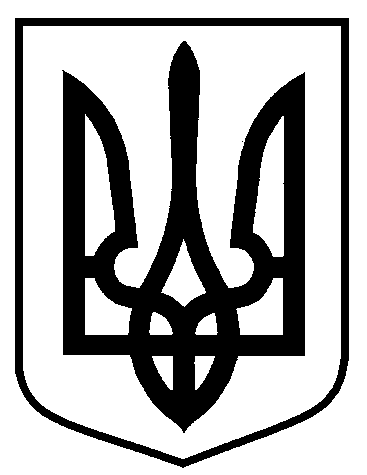 Сумська міська радаВиконавчий комітетРІШЕННЯ     від  20.02.2018  №  81У зв’язку з технічними помилками, на підставі поданих заяв, керуючись частиною першою статті 52 Закону України «Про місцеве самоврядування в Україні», виконавчий комітет Сумської міської радиВИРІШИВ:Внести зміни до рішення виконавчого комітету Сумської міської ради від 22.11.2017 № 597 «Про присвоєння та зміну поштових адрес об’єктам нерухомого майна в місті Суми», виклавши пункти 12, 20, 21, 22 додатку 2 до рішення у новій редакції (додається).Міський голова                                                                                 О.М. ЛисенкоКривцов 700-103Розіслати: Кривцову А.В., заявникам.Про внесення змін до рішення виконавчого комітету Сумської міської ради від 22.11.2017 № 597 «Про присвоєння та зміну поштових адрес об’єктам нерухомого майна в місті Суми»